●センター　FAX：054－254-7052 　TEL：054-271-8806E-mail：apply@sccca.net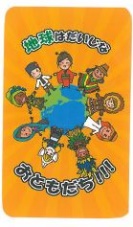 　　「STOP地球温暖化！オリジナルトランプ」　　遊び方ガイド付きご注文書特定非営利活動法人アースライフネットワーク　（静岡県地球温暖化防止活動推進センター）　行　　　　　　   ※1セット　１，０００円（税込）＋送料※送料　1個…250円、2個…360円、3個以上…当方で負担します。※代金（＋送料）は、申込書に記載いただいた方のお名前で、下記口座にお振込みください。振込手数料はご負担願います。　　　　　※領収書は発行いたしませんが、必要な場合はご連絡ください。　なお、当センターで直接販売もいたします（事前にお電話にてご連絡ください）。注文個数　　　　　セット×＠１，０００円＝　　　　　　　　　円お届け先(社名・所属・氏名)ご住所〒ご連絡先【TEL】　　　　　　　　　　【FAX】メールアドレス